                               Stridží deň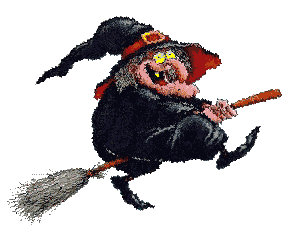 	Piatok trinásteho je považovaný za deň, kedy prevláda smola nad šťastím. Ale platí to len pre tých, ktorí tomu veria. My, deti z oddelenia  Lienok a Včielok sme tomu neverili, práve naopak. Rozhodli sme sa v tento deň zúčastniť akcie, ktorá bola ako stvorená na magický piatok trinásteho, preto že sa volala „Stridží deň.“ Presne o 13 hodine a 13 minúte sme vstúpili do priestorov Otvorenej zóny Verejnej knižnice Jána Bocatia v Košiciach. Tam nás privítali tety z knižnice oblečené celé v bielom, s husacími perami a s tvárami zaprášenými múkou. Pripravili si pre nás zaujímavé rozprávanie, o tradíciách a zvykoch od Adventu po Nový rok, ale hlavne sa zamerali na Magickú noc - 13.12. Vysvetlili nám, že dievčatá a ženy boli večer na Luciu poobliekané celé v bielom a metličkou  alebo husími perami vymetali kúty izieb, aby ich očistili od zlých síl. Tváre mali zaprášené múkou, na niektorých miestach aj sadzami a volali sa „Čierne Lucky.“ Našim dievčatám sa však najviac páčila ľúbostná tradícia – pálenie papierikov, kde si na dvanásť kúskov papierika napísali mená chlapcov z  okolia. Od Lucie do Vianoc potom každý deň nad plameňom sviečky spálili jeden z nich, pričom sa nepozreli na meno. Na Štedrý deň si pri stromčeku prečítali meno chlapca, ktorý sa mal stať ich mužom. Deti dostali malú ochranu pred začarovaním a proti zlu bosoriek v podobe cesnakovej nátierky s chlebom, vianočnej oblátky s medom a pre radosť aj čokoládku. Aby sme sa aj my zhostili úloh čiernych Luciek, poobliekali sme sa do bielych plachiet a v sprievode sme sa presunuli do druhej knižnice v centre mesta v Barkocziho paláci. Tam na nás čakalo prekvapenie, ktoré pre nás pripravila Terra Incognita. Privítali nás v rozprávkovej krajine Tašíkovo. Čakalo na nás množstvo aktivít v rôznych tvorivých dielňach - Vševedko, Hlavolamovo, Korálkovo, Šikovníček, Fotokútik a Tašiprekvapenia. A keďže sme tam boli samé šikovné deti, všetci sme zvládli zadané úlohy a v závere získali odmeny za našu šikovnosť a kreativitu. Do školy sme sa vrátili až za tmy, ale zato plní dojmov a zážitkov z príjemne stráveného popoludnia. A vôbec nám neprekážalo, že bol piatok trinásteho.